Publicado en Madrid el 15/11/2017 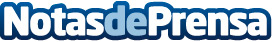 TrendyAdvisor lanza una APP de moda que ‘adivina’ los gustos del usuarioEl buscador de moda social 100% español aterriza en el mundo móvil con un desarrollo de Inteligencia Artificial que ofrece proactivamente a los usuarios ropa y complementos de más de 500 firmas nacionales e internacionales en función de sus gustos y sin necesidad de que estos tengan que buscarlos. 


Datos de contacto:Ramón Oliver915901582Nota de prensa publicada en: https://www.notasdeprensa.es/trendyadvisor-lanza-una-app-de-moda-que Categorias: Moda Marketing Sociedad Emprendedores E-Commerce Software Dispositivos móviles http://www.notasdeprensa.es